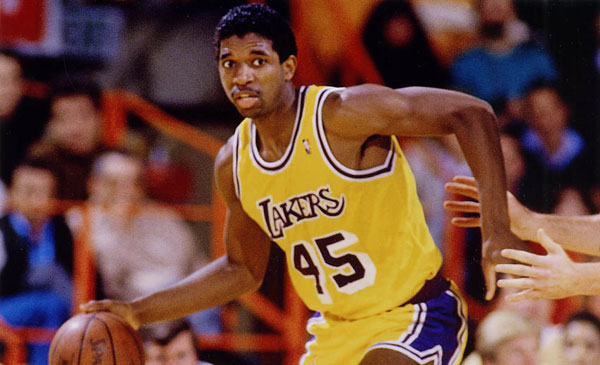 People of FaithResisting Temptation 3 time NBA champion A. C. Green is the recordholder for most consecutive games played in the NBA. Green could probably teach young people a lot about basketball, but his foundation focuses on sharing how his faith guides him in making other decisions in his life. Especially the decision to wait until marriage to have sex. In a society that values athletic skill and minimizes purity, his voice for abstinence is welcomed. Getting married after his career in the NBA presented quite the challenge for him to uphold this commitment to purity. Teammates would often send woman to tempt A. C., but he never compromised his morals.
When asked about the challenge he replied, "I’ve stuck to it, but it’s only been by God’s grace. I keep looking to Him to be my source and power. But at the same time, I keep looking to Him because I love Him, I want to please Him, and I want to be committed to Him. Those various ingredients on both sides of the scale are enough to keep anybody on the straight and narrow path." 
“No temptation has overtaken you except what is common to mankind. And God is faithful; he will not let you be tempted beyond what you can bear. But when you are tempted, he will also provide a way out so that you can endure it.” 1 Corinthians 10:13   How does it make you feel when you resist temptation?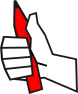    What are some things you do to resist temptation?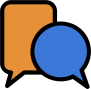 